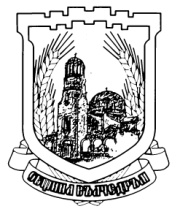 ОБЩИНСКИ СЪВЕТ – ВЪЛЧЕДРЪМ, ОБЛАСТ МОНТАНАСТРАТЕГИЯЗАУПРАВЛЕНИЕ НА ОБЩИНСКАТА СОБСТВЕНОСТВ ОБЩИНА ВЪЛЧЕДРЪМ, обл. МОНТАНАЗА ПЕРИОДА 2016-2019 год.Приета с Решение № 34, протокол № 5 от 29.01.2016 г. на Общински съвет – ВълчедръмІ. ОБЩИ ПОЛОЖЕНИЯПРАВНА РЕГЛАМЕНТАЦИЯ	Настоящата стратегия е разработена в съответствие с изискванията на чл.8 ал.8 от Закона за общинската собственост (ЗОС) и определя политиката за развитие на общинската собственост на община Вълчедръм.	Стратегията обхваща периода 2016-2019 година и регламентира:Основни принципи, цели и приоритети за придобиване, управление и разпореждане с имотите – общинска собственост;Основни характеристики на отделните видове имоти, които подлежат на запазване и реконструкция, отдаване под наем или са предмет на разпореждане;Нужди на общината от нови имоти и способите за тяхното придобиване.Общината е основна административно-териториална единица в Република България, в която се осъществява местното самоуправление. То се изразява в правото и реалната възможност на гражданите и избраните от тях органи да решават самостоятелно всички въпроси от местно значение, които законът е предоставил в тяхна компетентност.	Разработването на настоящата стратегия е продиктувано не само от нормативните изисквания, но и от необходимостта за усъвършенствуване на плановата дейност на Общинския съвет и общинската администрация, като основа за разработване на годишни програми за управление и разпореждане с недвижимите имоти, отчитане на настъпили промени и нови приоритети на общинското развитие, при разработването на проектите за годишните бюджети на общината, както и при кандидатстване по международни програми, проекти и споразумения за ефективно и рационално управление на общинската собственост.	Ефективното и планирано управление е предпоставка за успешното реализиране политиката на общината във всички сфери.	Конституцията на Република България от 1991 год. за пръв път раздели общодържавната собственост на държавна, общинска и частна собственост.	Придобиването, управлението и разпореждането с общинско имущество е регламентирано от приетия през 1996 год. Закон за общинската собственост.	Редът за придобиване на право на собственост и на ограничени вещни права, за предоставяне на управление, под наем и за разпореждане с имоти и вещи – общинска собственост и конкретните правомощия на Кмета на общината, кметовете на кметства и кметски наместници са определени с Наредба №3 на ОбС – Вълчедръм при спазване на разпоредбите на Закона за общинската собственост и на специалните закони в тази област.	Основният принцип, прокламиран в Закона за общинската собственост е, че имотите и вещите – общинска собственост се управляват в интерес на населението на общината, с грижата на добър стопанин, съобразно предназначението и нуждите, за които са предоставени.	Общинската собственост е публична и частна.	Имотите – публична общинска собственост, се групират в три групи:	1. Имотите и вещите, определи със закон;	2. Имотите, предназначени за изпълнение на функциите на органите на местното самоуправление и местната администрация;	3. Други имоти, предназначени за трайно задоволяване на обществени потребности от местно значение, определени от Общинския съвет.	Публична общинска собственост са и:	1. Местните пътища, улици, площади, обществени паркинги и зелени площи;	2. Водни обекти и водностопански съоръжения и системи;	3. Общински гори;	4. Пасища и мери.	Имотите и вещите – публична общинска собственост, земите от общинския поземлен фонд и горите и земите от общинския горски фонд, не могат да се придобиват по давност.	Имотите и вещите – публична общинска собственост, не могат да се отчуждават и да се прехвърлят в собственост на трети лица. Имоти – публична общинска собственост могат да се обременяват с ограничени вещни права само в случаите, определени със закон.	Съгласно чл.3, ал.3 от ЗОС всички останали движими и недвижими вещи на общината, включително и плодовете от вещите – публична общинска собственост, представляват частна общинска собственост.	Имотите и вещите – частна общинска собственост, могат да бъдат обекти на разпореждане. За тях се прилагат общите разпоредби за собствеността, освен ако в закон е предвидено друго.	Общината се разпорежда с имоти и вещи – частна общинска собственост чрез:ПродажбаЗамянаДарениеДелбаВъзмездно или безвъзмездно учредяване на ограничени вещни праваПо друг начин, определен със законВъзможна е промяна на правния режим на общинската собственост чрез преобразуването й от обект – публична общинска собственост в обект – частна общинска собственост и обратно.	Имотите и вещите – публична общинска собственост, които са престанали да задоволяват обществени потребности, след решение на Общинския съвет, се обявяват за частна общинска собственост.	Имотите публична и частна общинска собственост подлежат на актуване.	За временни постройки, обществени паркинги, зелени площи, местни пътища, улици, площади и други линейни обекти на техническата инфраструктура, които са публична общинска собственост, актове не се съставят.	След съставянето на всеки акт за общинска собственост, данните и обстоятелствата, констатирани в него, се вписват в главния регистър, който е общодостъпен и всеки може да иска справка по него.	Придобиването, управлението и разпореждането с имоти и вещи – общинска собственост, се извършват под общото ръководство и контрол на общинския съвет, който от своя страна приема настоящата стратегия за управлението на общинската собственост.	Разпоредителните действия се извършват само с имоти, актовете за които са вписани по съответния ред в Службата по вписвания.ІІІ. ОБХВАТ И СТРУКТУРА НА СТРАТЕГИЯТА	1. ОБХВАТ	Настоящата Стратегия за управление и разпореждане с общинска собственост обхваща периода 2016-2019 год., т.е. срока на мандата, за който е избран Общински съвет – Вълчедръм - чл.8, ал.8 от Закона за общинската собственост и се предлага от Кмета на общината.	Предмет на Стратегията са:Застроените и незастроени имоти – частна общинска собственост, в т.ч. жилищни имоти;Земеделските земи;Пасищата и мерите.Стратегията не разглежда:Сградите – публична общинска собственост, представляващи детски заведения, училища, читалища, които са предоставени на организации и юридически лица по силата на специални закона;Имотите и вещите – публична общинска собственост, предназначени да обслужват функционирането на органите на местното самоуправление и местната администрация;Имотите, предназначени за трайно задоволяване на обществени потребности от общинско значение (улици, площади, пазари и други обществени територии).С  имотите  и  вещите – публична общинска  собственост,  които  са  извън  обхвата  на Стратегията, не могат да се извършват разпоредителни сделки.	2. СТРУКТУРА НА СТРАТЕГИЯТА	Характерът и спецификата от отделните видове собственост, предполагат конкретните политики, цели и задачи за всеки от тях, да бъдат изведени самостоятелно.	Формулирането на Стратегията при управлението на всеки вид собственост, трябва да се основава на:		1. Идентифициране на обема собственост;	2. Анализ на състоянието към момента, включително:	2.1. Рискове и слаби страни при управлението.	2.2. Плюсове и възможности за развитие на потенциала.	3. Политики и конкретни задачи.ІІІ. ОСНОВНИ ПРИНЦИПИ, ЦЕЛИ И ПРИОРИТЕТИ ПРИ ПРИДОБИВАНЕТО, УПРАВЛЕНИЕТО И РАЗПОРЕЖДАНЕТО С ОБЩИНСКАТА СОБСТВЕНОСТ	1. ПРИНЦИПИ ПРИ ПРИДОБИВАНЕ, УПРАВЛЕНИЕ И РАЗПОРЕЖДАНЕ С ОБЩИНСКА СОБСТВЕНОСТЗаконосъобразност	Общинският съвет, Кметът на общината, кметовете на кметства и кметските наместници, действат в рамките на правомощията си, установени от закона и подзаконовите нормативни актове. Актовете за придобиване, управление и разпореждане с общинско имущество се издават за целите, на основанията и по реда, предвиден в закона.	Целесъобразност	Органите са длъжни да вземат решение за придобиване на общинска собственост по целесъобразност, при спазване на закона и установените в тази стратегия принципи, цели и приоритети. Същият принцип се спазва и при управление и разпореждане с общинско имущество.	Приоритетност на обществения интерес	При упражняване на правомощията си по придобиване, управление и разпореждане с общинско имущество, органите приоритетно следят за защита на обществения интерес. Имотите и вещите – общинска собственост, се управляват в интерес на населението на общината, с грижата на добър стопанин, съобразно предназначението и нуждите, за които са предоставени.	Публичност	При придобиване, управление и разпореждане с общинско имущество, органите са длъжни да осигуряват откритост, достоверност и пълнота на информацията в рамките на закона.	Състезателност при разпореждането	Разпореждането с общинско имущество се извършва след провеждането на публичен търг или публично оповестен конкурс по ред и начин, определени в Наредба №3 на ОбС – Вълчедръм за реда за придобиване, управление и разпореждане с общинско имущество.	2. ОСНОВНИ ЦЕЛИ	СТРАТЕГИЧЕСКА ЦЕЛ:	ОПТИМИЗАЦИЯ НА ДЕЙНОСТИТЕ ПО ПРИДОБИВАНЕ, УПРАВЛЕНИЕ И РАЗПОРЕЖДАНЕ С ИМОТИТЕ – ОБЩИНСКА СОБСТВЕНОСТ	Пълно идентифициране на обема общинска собственост	Процесът на идентифициране и актуване на общинската собственост от приемането на ЗОС до сега, се удължи във времето. Допълнително се възстановиха на общината земи в общинския поземлен фонд и гори и земи в общински горски фонд. Пълното идентифициране на обема общинска собственост е основна предпоставка за вземане на управленски решения по управление и разпореждане със същия, което прави тази цел първостепенна и приоритетна.Анализ на състоянието на общинската собственост към момента	Анализът на състоянието към момента е втора, но не второстепенна цел на настоящата стратегия. Той е необходима предпоставка за предприемане на конкретни действия, свързани с придобиване, управление и разпореждане с общинското имущество.Гарантиране на оптимално задоволяване на нуждите на администрацията и звената на бюджетна издръжка от общинска собственост, включваща сграден фонд и обслужващи вещи	Постигането на тази цел гарантира оптималност и ефективност на работата на общинската администрация и звената на бюджетна издръжка, което е основна предпоставка за изпълнение на основната им цел – предоставяне на ефективни обществени услуги.	Гарантиране на ефективно управление и повишаване приходите от управлението на общинската собственост	Оптимизацията на действията по управление на общинската собственост гарантират устойчивост на развитието на общината. Имотите и вещите, общинска собственост, се управляват в интерес на населението на общината, с грижата на добър стопанин, съобразно предназначението и нуждите, за които са предоставени.	Анализ на необходимостта от разпореждане с общинско имущество	Целта е да се осигурят достоверни изходни данни, даващи възможност за анализ от необходимостта от разпореждане с общинско имущество. Подходът следва да е балансиран между нуждите на общината в краткосрочен и дългосрочен план и от разходите по поддръжка, охрана, управление на ненужните в момента на общината имоти, като се държи сметка и за тенденциите в развитието на пазара на недвижими имоти. Разпореждането с общинско имущество като краен резултат, трябва да е съобразено с постигането на предходните цели.	Оптимизиране,подобряване и разширяване на общинската инфраструктура	Целта е подобряване на настоящата и изграждане на нова инфраструктура във всички населени места в общината.	Осигуряване на устойчиво развитие на общината, подобряване селищната среда, създаване на условия за бизнес, култура, спорт, отдих и повишаване на сигурността	Осигуряването и постигането на предходните цели гарантират постигането на настоящата цел, имаща за основа разбирането, че общинската собственост, поддържана в оптимален обем, структура и при оптимално управление, е гарант за осигуряване на устойчиво развитие на общината като цяло.	3. ПРИОРИТЕТИ	Основните приоритети в работата на общинската администрация по придобиване, управление и разпореждане с общинското имущество са:Запознаване с новите законови и подзаконови нормативни документи и привеждане дейността на администрацията в съответствие с променитеУвеличаване на общинската собственост чрез придобиване на нова собственостЕфективност в управлението и разпореждането с общинско имущество с цел увеличаване на собствените приходи на общината.ІІІ. ОСНОВНИ ХАРАКТЕРИСТИКИ НА ОТДЕЛНИТЕ ВИДОВЕ ОБЩИНСКИ ИМОТИ. АНАЛИЗ НА СЪСТОЯНИЕТО НА ВИДОВЕТЕ ИМОТИ – ОБЩИНСКА СОБСТВЕНОСТ. КОНКРЕТНИ ПОЛИТИКИ И ЗАДАЧИ ЗА ПОСТИГАНЕ НА ЦЕЛИТЕ НА НАСТОЯЩАТА СТРАТЕГИЯХарактерът и спецификата на отделните видове общинска собственост предполагат конкретните политики при управлението и разпореждането с тях да бъдат самостоятелно определени.	Към 31.12.2015 год. в община Вълчедръм има съставени 1201 акта за общинска собственост. От тях:	- за публична общинска собственост – 736 бр.	- за частна общинска собственост – 465 бр.	От тях, след извършване на разпоредителни сделки, деактуване и отписване от актовите книги на общинските имоти, Община Вълчедръм е реален собственик на 754 имота.Процесът на идентификация на общинската собственост, започнал с влизането в сила на Закона за общинската собственост, продължава и в момента.	През изминалите години, работата по идентифицирането на общинската собственост е извършвана с възможностите на служба “Общинска собственост и екология”. Проучване и актуване на имоти се е извършвало предимно при наличие на инициатива за разпореждане с конкретен терен или сграда.   	Структурирана по вид и предназначение на имотите, общинската собственост е посочена в Таблица №1.1. НАЗАСТРОЕНИ И ЗАСТРОЕНИ ПОЗЕМЛЕМИ ИМОТИ	След влизане в сила на Закона за общинската собственост, приоритетно са отписани от актовите книги на държавната собственост и са съставени актове за общинска собственост на застроени имоти, представляващи административни сгради, училища, детски градини, здравни заведения, жилища.	По отношение на незастроените имоти работата по проучване, деактуване и актуване е била по-тромава и несистемна. В повечето случаи общинската администрация се е сезирала и е започвала проучване на собствеността на конкретен терен след инициатива от страна на общината на физически или юридически лица. Преобладаващия брой имоти, представляващи незастроени терени, са с площ до 1000 кв.м. От гледна точка на възможностите за застрояване много малка част от тях имат инвестиционен потенциал, нямат и добри комуникации. Терените с площ над 3 дка се реализират по-добре и по-бързо, поради по-голям инвестиционен интерес. На териториите на кметствата незастроените терени са предимно с жилищно предназначение, а в последните години и бивши административни, училищни, социални сгради, които са деактувани като публична общинска собственост и актувани като частна общинска собственост.	Все още съществуват и свободни общински терени, за които няма образувани поземлени имоти по действащите кадастрални планове, поради което те не са били актувани.	Сградният фонд на Община Вълчедръм включва:Сгради за изпълнение на функциите на органите на местното самоуправление и местната администрация;Обществено обслужващи сгради – здравни служби, училища, детски градини, музеи;Помещения в сгради;Апартаменти, къщи – представляващи жилищен фонд;ДругиВ общински помещения и сгради са настанени:Териториални структури на държавни институции – Агенция по заетостта, Агенция за социално подпомагане, Дирекция “Земеделие”, Полиция;Политически партииЮридически лица с нестопанска цел, осъществяващи дейност в обществена полза.С течение на годините някои имоти – общинска собственост бяха предмет на сделки. Продажбата им осигури приходи в общинския бюджет и предостави възможности за развитие на бизнеса, но намали общинската собственост.Нежилищни имоти – частна общинска собственост, които не са необходими за нуждите на органите на общината или на юридически лица на издръжка на общинския бюджет, са отдадени под наем чрез търг по реда на Наредба № 3 – глава “Провеждане на търгове и конкурси”.Забелязва се трайна липса на интерес към сгради и части от сгради на територията на кметствата.Причина за липсата на интерес за голяма част от обектите е лошото им състояние, някои от тях се нуждаят от основен ремонт.Проблем представляват сградите на закритите учебни заведения по кметствата и кметските наместничества. В следствие на неизползването им сградите започват да се рушат, като същевременно общината не разполага със средства за тяхното поддържане и охрана. Училищните сгради са с големи прилежащи терени и са разположени в централните части на населените места. Тяхната продажба следва да бъде много внимателно преценявана (напр. могат да се използват при бедствени ситуации и аварии).	Сграден фонд за дейността на общинската и кметски администрации, детски градини и училища	Около 50% от сградния фонд за нуждите на администрацията в населените места е значително остарял, а останалия е строен преди повече от 30 години. На наличните административни сгради не е правен основен ремонт, а за най-старите той е наложителен.	Към настоящия момент Община Вълчедръм има сключени общо 71 действащи договори, от които:Базисните наемни цени са определени с Тарифа І към Наредба № 3 на ОбС – Вълчедръм за реда за придобиване, управление и разпореждане с общинско имущество и се актуализира с инфлационен коефициент от НСИ на шестмесечие.	Анализирайки състоянието на този вид общинска собственост, се открояват следните:	Слаби страни и заплахиНеприключил и бавен процес на идентификация и актуване на общински имоти;Риск от грешки в стратегически план на решения за разпореждане;Риск от прекомерно намаляване на общинската собственост и недостиг на терени за осъществяване функциите на общината;Лошо състояние на част от сградите и недостиг на средства за поддръжка и опазване на собствеността;Наличие на сгради, към които липсва интерес за наемане и ползване;Намаляване на ежегодните приходи от отдаване под наем на “обекти”, “терени” и „жилища”Силни страни и възможностиУвеличаване на общинската собственост, през проучване и актуване на нови имоти; Повишен инвестиционен интерес към терени в общината, възможност за реализиране на високи приходи от продажба и за осигуряване на нови инвестиции; възможност за увеличаване на сградния фонд чрез публично-частно партньорство при застрояване срещу ново строителство;Максимално развитие потенциала на всеки имот;Оптимизиране процеса на управление;Осигуряване на средства от европейските структурни фондове и други финансови инструменти за подобряване състоянието на имотите.Направеният анализ предполага реализирането на следните	ПОЛИТИКИ И ЗАДАЧИ, СВЪРЗАНИ С ПОСТИГАНЕТО НА ПОСОЧЕНИТЕ ЦЕЛИ:Да се осигури процесът на идентификация на общински терени;Да се реализират крупни проекти върху общински терени, чрез възможностите, предоставени от Закона за общинската собственост;Да се обследват сградите и се съставят технически паспорти, съгласно изискванията на Наредба №5/2006 год. на МРРБ за техническите паспорти на строежите;Да се изготви финансово-икономически анализ за разходите по поддръжка на сградите и очакваните приходи, с оглед вземане на решение за разпореждане;Да се подготвят проекти за кандидатстване по оперативните програми за осигуряване на средства от европейските структурни фондове;Да се преобразуват от публична общинска собственост в частна общинска собственост сгради, престанали да имат предназначението на публична собственост, с цел дългосрочното отдаване под наем или разпореждане.2. ЖИЛИЩНИ ИМОТИ	В края на 2015 год. жилищния фонд на община Вълчедръм се състои от 2 апартамента и 5 къщи, от които:	- за продажба – 2 апартамента и 4 къщи	- резервен фонд – 1 къщаОбщинският жилищен фонд е разпределен по видове с Решение №414, протокол №50/27.03.2015 год. на Общински съвет – Вълчедръм.	През изтеклия период 2012-2015 год. новопридобити жилища няма.	Извършени са продажби на 177 бр. общински имоти, както следва:	-урегулирани поземлени имоти 	-	17 бр.	-земеделска земя			-	158 бр.	-друга селищна територия		-	2 бр. 	В предвидените за продажба един апартамент и в една от къщите са настанени под наем граждани, със срок на настаняване до обявяване на тръжна процедура. Наемната цена се променя след прилагане на инфлационен индекс на НСИ на шестмесечие.	Общото техническо състояние на жилищния фонд е лошо – от придобиването им до сега не е извършван никакъв ремонт.Лицата, настанени под наем в тях, в по-голямата си част са с ниски доходи и нямат възможност да влагат средства в поддръжката им.	Не се предвижда ново строителство на общински жилища.	Анализирайки състоянието на този вид общинска собственост, се открояват следните:	Слаби страни и заплахиОграниченият брой на общинските жилища и невъзможността на общината да задоволи потребностите на нуждаещите се от жилища;Амортизирането на общинските жилища и необходимостта от инвестиции в тях за обновяването им;Намаляване на ежегодните приходи от отдаване под наем;Липса на средства за разширяване на общинския жилищен фонд;Риск от грешни решения за разпореждане.Силни страни и възможностиПродажба на амортизирани жилища;Придобиване на жилища в новопостроени сгради, представляващи цената на отстъпено право на строеж върху имоти – общинска собственост;Направеният анализ предполага реализирането на следните	ПОЛИТИКИ И ЗАДАЧИ, СВЪРЗАНИ С ПОСТИГАНЕТО НА ПОСОЧЕНИТЕ ЦЕЛИ:При необходимост да се извършват продажби на амортизирани жилища;Отстъпване на право на строеж на жилищни сгради върху имоти – общинска собственост на физически или юридически лица, чрез публично оповестени конкурси, като заплащането на това право да бъде с жилища в новопостроената сграда;Да се продължи събарянето на амортизирани къщи и разчистването на терените.3. ЗЕМЕДЕЛСКИ ЗЕМИ	С влизане в сила на Закона за собствеността и ползването на земеделските земи (ЗСПЗЗ) се възстановиха земеделски земи, собственост на общините.	Публичната общинска собственост включва:1.Пасища и мери.2. Пътища.3. Други площи (гробища, сметища, залесени територии, водни територии и др.)Съгласно Закона за собствеността и ползването на земеделските земи, пасищата и мерите в община Вълчедръм, които са в размер на 19 895,340 дка, се отдават под по реда на чл.37и от ЗСПЗЗ след изготвяне на протокол за разпределение от постоянно действаща комисия, назначена със Заповед на Кмета на община Вълчедръм. За предходни години са сключени 11 бр. договори за наем за 2671,542 дка. За стопанската 2015/2016 год. и са отдадени под наем на земеделски производители, регистрирани с отглеждане на животни и са сключени 15 договора за 4962,151 дка. До 1 февруари на всяка календарна година договорите се преразглеждат на база регистрирани в момента животни и съответно се намаляват отдадените под наем площи – при намаляване на броя на животните и се увеличават – при увеличаване броя на отглежданите животни. На територията на общината няма регистрирани сдружения на земеделски стопани.	Земеделската земя – частна общинска собственост (нива, лозе, зеленч.култура, унищ.нива, трайни насаждения, гора в земед.земи) и публична общинска собственост (пасище, мера,ливада) но населени места и размер има следната структура, посочена в Таблица №2.	След провеждане на първите две процедура пред 2011 и 2012 год. за отдаване под наем на земеделски земи с начин на трайно ползване „нива” със срок на отдаване – 3 години, следващите вече са отдадени с ъс срок – 5 години. Сключени са 19 договора за  7177,903 дка.	От 2011 год. земите по чл.19 от ЗСПЗЗ (така наречения остатъчен поземлен фонд) са общинска собственост, като те се отдават под наем със срока посочен по-горе, както и възможност и са извършени разпоредителни сделки с някои от тях.	В община Вълчедръм са актувани като публична общинска собственост 5 язовира, от които 1 от тях е отдадени на концесия – в землище с. Септемврийци, 1 е отдаден за поддръжка и стопанисване - в землище с. Бъзовец, 1 в землище гр. Вълчедръм е свободен и няма желаещи за неговото използване и 2 – в землище Септемврийци и землище с. Черни връх са в процес на бракуване след решение на Общински съвет - Вълчедръм.	4. ГОРИ И ЗЕМИ В ГОРСКИ ФОНД	Община Вълчедръм има признато право на собственост върху 806,271 дка гори от общинския поземлен фонд.	Горите и земите от горския фонд са в териториалния обхват на дейност на Държавно горско стопанство гр. Лом. В по-голямата си част тези имоти са обезлесени, поради злоупотреби  със собствеността чрез изсичане.	Анализирайки състоянието на този вид общинска собственост, се открояват следните:	Слаби страни и заплахиНеприключил процес на идентификация и актуване на имотите от общинския поземлен фонд;Голям брой маломерни имоти, разпокъсана собственост;Недостатъчен потенциал за контрол;Законови ограничения при разпореждане с част от земеделски земи (пасища, мери);Риск от злоупотреба със собствеността чрез изсичане.Силни страни и възможностиСъс стартиране на процеса на субсидиране на селскостопанското производство, се увеличава възможността за реализиране на приходи;Актуване на имоти;Възможност за обединяване (уедряване) на земеделски земи;Оптимизиране процеса на управление;Възможност за промяна на предназначението на земеделски земи разположени в близост до населените места и индустриалните зони;Увеличаване на горския фонд чрез залесяване ;Осигуряване на средства чрез различни финансови инструменти за развитие и обогатяване на горския фонд.Направеният анализ предполага реализирането на следните	ПОЛИТИКИ И ЗАДАЧИ, СВЪРЗАНИ С ПОСТИГАНЕТО НА ПОСОЧЕНИТЕ ЦЕЛИ:Да се подготви, обезпечи и реализира програма за пълна идентификация на собствеността на земите от общинския поземлен фонд;Да се извърши преглед на поземлените имоти и промяна на предназначението на тези от тях, които имат инвестиционен потенциал;Да се извърши преглед на поземлените имоти и се предприемат действия за обединяване (уедряване) на тези, за които е възможно;Да се използват възможностите на различни финансови инструменти за развитие и обогатяване на горския фонд.ІV. ЗАКЛЮЧЕНИЕ	Пълното идентифициране на обема общинска собственост е основна предпоставка за вземане на управленски решения по управление и разпореждане. Анализът на състоянието й е необходима предпоставка за предприемане на конкретни действия свързани с придобиване, управление и разпореждане с общинското имущество, включително саниране на сграден фонд, ликвидиране или разпореждане с неподлежащ на ремонт сграден фонд, правна интервенция за установяване правото на собственост на общината при материален спор, предприемане на действия по оптимизация при управление, охраната на имотите и др.	Оптимизацията на действията по управление на общинската собственост гарантират устойчивост на развитието на общината. Имотите и вещите общинска собственост се управляват в интерес на населението на общината, с грижата на добър стопанин, съобразно предназначението и нуждите, за които са предоставени.	Анализът на необходимостта от разпореждане с общинско имущество, следва да представи баланса между нуждите на общината в краткосрочен и дългосрочен план и от разходите по поддръжка, охрана, управление на ненужните в момента на общината имоти от една страна, като се държи сметка и за тенденциите в развитието на пазара на недвижими имоти и движими вещи. Разпореждането с общинско имущество като краен резултат, да е съобразено с постигането на основните цели за развитие на общината като цяло – подобряване на настоящата и изграждане на нова инфраструктура във всички населени места в общината; осигуряване на устойчиво развитие, подобряване селищната среда, създаване на условия за бизнес култура, спорт, отдих, туризъм и повишаване на сигурността.	Реализирането и изпълнението на посочените по-горе политики и задачи, осигуряващи постигането на основните цели, гарантират осигуряване на устойчиво развитие на общината като цяло.	Настоящата стратегия обхваща периода от 2016-2019 година. Тя се приема на основание чл.8 ал.8 от Закона за общинската собственост. По своята същност тя е отворен документ и може да търпи изменения в целите и приоритетите си. Стратегията е основа за приемане на годишна програма за управление и разпореждане с общинска собственост за съответната финансова година.№ по редВид на имотаБрой актувани имоти1.Незастроени поземени имоти852.Застроени нежилищни имоти233.Детски градини и ясли74.Училища115.Здравни заведения106.Читалищадеактувани7.Спортни имоти28.Административни сгради – кметства и община99.Жилищни имоти510.Земеделски земи от общинския поземлен фонд и земи от горския фонд29311.Полски пътища309ОБЩО:625Населено мястоАдминистративни сградиДетски градиниУчилищагр. Вълчедръм123с. Ботево1 (комбинирана)-Продаденос. Бъзовец1--с. Горни Цибър---с. Долни Цибър-11с. Златия112 (от които 1 -  закрито)с. Игнатово1 (комбинирана)1 - закрита-с. Мокреш1(комбинирана)11 – закритос. Разград112 – и двете са закритис. Септемврийци111с. Черни връх1(комбинирана)--№ по редВид договорБрой договори1.Отдадени под наем терени62.Отдадени под наем помещения, в т.ч.- на политически партии- на ЕТ, ООД и др. под.- други232.Отдадени за безвъзмездно ползване33.Жилища24.Земеделска земя (ниви, пасища, мери)43Населено мястонивапасище, мера, ливадалозезеленч. култураунищ. ниватрайни насажд.гора в земед. земиобщоВълчедръм2575,045679,67630,87100,71--304,699290,97Мокреш187,963182,76---129,98144,993645,68Септемврийци655,042218,2843,971,62---2918,91Златия962,601946,1674,64--30,02-3013,41Разград983,181863,69-----2846,88Долни Цибър251,62982,44--225,33--1459,39Горни Цибър2111,53786,21--87,58111,75-3097,08Игнатово390,031320,9718,59--177,05-1906,64Ботево125,79414,157,39----547,33Бъзовец152,62600,016,57---182,24941,44Черни връх675,79901,01281,73---174,362032,88ОБЩО:9071,2019895,341063,75102,33312,91448,80806,2731700,60